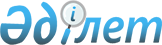 Қазақстан Республикасы Жер ресурстарын басқару жөніндегі агенттігінің мәселелері туралы
					
			Күшін жойған
			
			
		
					Қазақстан Республикасы Үкіметінің қаулысы 1999 жылғы 23 қараша N 1776.
Күші жойылды - ҚР Үкіметінің 2005.01.14. N 14 қаулысымен.



      Қазақстан Республикасы Президентiнiң "Қазақстан Республикасы мемлекеттiк органдарының құрылымын жетiлдiру және олардың құзыретiн нақтылау жөнiндегi шаралар туралы" 1999 жылғы 13 қазандағы N 235 
 Жарлығына 
 сәйкес Қазақстан Республикасының Үкiметi қаулы етеді: 



      1. Қоса берiлiп отырған Қазақстан Республикасының Жер ресурстарын басқару жөнiндегi агенттiгi туралы ереже бекiтiлсiн. 



      2. Қазақстан Республикасының Жер ресурстарын басқару жөнiндегi агенттiгiне Төрағаның үш, оның iшiнде бiр бiрiншi орынбасары болуына рұқсат етiлсiн. <*> 



      


ЕСКЕРТУ. 2-тармақ өзгерді - ҚР Үкіметінің 2002.02.08. N 187




 қаулысымен 
.  



      3. Бекiтiлген штат саны лимитiнiң шегiнде Қазақстан Республикасы Жер ресурстарын басқару жөнiндегi агенттігінің қосымшаға сәйкес аталған агенттiктiң аумақтық органдары ретiндегi мемлекеттiк мекемелерi құрылсын. 



      4. Қазақстан Республикасының Жер ресурстарын басқару жөнiндегi агенттiгi заңдарда белгiленген тәртіппен бiр ай мерзiмде: 



      1) құрылатын мемлекеттiк мекемелердiң құрылтай құжаттарын бекiтсiн және оларды мемлекеттiк тiркеудi қамтамасыз етсiн; 



      2) Қазақстан Республикасы Үкiметiнiң бұрын қабылданған шешiмдерiн осы қаулыға сәйкес келтiру жөнiнде ұсыныс енгiзсiн: 



      3) осы қаулыны iске асыру жөнiнде өзге де шаралар қабылдасын. 



      5. Мыналардың күшi жойылды деп танылсын: 



      1) "Қазақстан Республикасының Ауыл шаруашылығы министрлiгi Жер ресурстарын басқару жөнiндегi комитетiнiң мәселелерi" туралы - Қазақстан Республикасы Үкiметiнiң 1999 жылғы 29 сәуiрдегi N 518


 қаулысы 
 (Қазақстан Республикасының ПҮАЖ-ы, 1999 ж., N 16, 169-құжат); 



      2) "Қазақстан Республикасы Үкiметiнiң кейбiр шешiмдерiне өзгерiстер мен толықтырулар енгiзу туралы" Қазақстан Республикасы Үкiметiнiң 1999 жылғы 2 тамыздағы N 1093 
 қаулысымен 
 (Қазақстан Республикасының ПYАЖ-ы, 1999 ж., N 40, 343-құжат) бекiтілген Қазақстан Республикасы Үкіметінің кейбір шешімдеріне енгізілетін өзгерістер мен толықтырулардың 23-тармағы.



      6. Осы қаулы қол қойылған күнінен бастап күшіне енеді.     

  

    Қазақстан Республикасының




      Премьер-Министрі


Қазақстан Республикасы     



Yкiметiнiң           



1999 жылғы 23 қарашадағы    



N 1776 қаулысымен        



бекiтiлген            




           


Қазақстан Республикасының Жер ресурстарын басқару






                    жөнiндегi агенттiгi туралы






                              Ереже      






 


                      1. Жалпы ережелер 





      


1. Қазақстан Республикасының Жер ресурстарын басқару жөнiндегi агенттiгi (бұдан әрi-Агенттiк) Yкiметтiң құрамына кiрмейтiн, заңдарда көзделген шектерде арнаулы атқарушылық, рұқсаттық және бақылау-қадағалау функцияларын, сондай-ақ жер ресурстарын мемлекеттiк басқару саласында топографиялық-геодезиялық және картографиялық жұмыстарды салааралық үйлестiрудi жүзеге асыратын Қазақстан Республикасының орталық атқарушы органы болып табылады. 



      Агенттiктiң облыстарда, қалаларда және аудандарда заңды тұлға болып табылатын аумақтық органдары болады.<*> 



      


ЕСКЕРТУ. 1-тармақ өзгерді - ҚР Үкіметінің 2001.12.27. N 1729




 қаулысымен 
.



      


ЕСКЕРТУ. 1-тармаққа өзгеріс енгізілді - ҚР Үкіметінің 2004.06.01. N 610 


 қаулысымен 
.  



      2. Агенттiк өз қызметiн Қазақстан Республикасының Конституциясына, Қазақстан Республикасының заңдарына, Қазақстан Республикасының Президентi мен Yкiметiнiң актiлерiне, өзге де нормативтiк құқықтық актiлерге, сондай-ақ осы Ережеге сәйкес жүзеге асырады. 



      3. Агенттiк мемлекеттiк мекеменiң ұйымдық-құқықтық нысанындағы заңды тұлға болып табылады, оның өз атауы мемлекеттiк тiлде жазылған мөрi мен мөртаңбалары, сондай-ақ заңдарға сәйкес банктерде шоттары болады. 



      Агенттiк азаматтық-құқықтық қатынастарға өз атынан түседi. 



      Агенттiктiң, егер оған заңдарға сәйкес өкiлеттiк берiлсе, мемлекеттiң атынан азаматтық-құқықтық қатынастардың тарабы болуға құқығы бар. 



      4. Агенттiк өз құзыретiндегi мәселелер бойынша заңдарда белгiленген тәртiппен, Төрағаның бұйрығымен рәсiмделетiн шешiмдер қабылдайды. 



      5. Агенттiктiң ережесi мен штат санының лимитiн Қазақстан Республикасының Үкiметi бекiтедi. 



      6. Агенттiктiң заңды мекен-жайы: 



      Астана қаласы, 473000, Желтоқсан көшесi, 41 



      7. Агенттiктiң толық атауы - "Қазақстан Республикасының Жер ресурстарын басқару жөнiндегi агенттiгi" мемлекеттiк мекемесi. 



      8. Осы Ереже Агенттiктiң құрылтай құжаты болып табылады. 



      9. Агенттiктiң қызметiн қаржыландыру тек республикалық бюджеттен ғана жүзеге асырылады. 



      Агенттiкке өзiнiң бақылау және қадағалау функциялары болып табылатын мiндеттердi орындау тұрғысында кәсiпкерлiк субъектiлермен шарттық қатынастар жасауға тиым салынады. 



      Егер Агенттiкке заң актiлерiмен кiрiстер әкелетiн қызметтi жүзеге асыру құқығы берiлсе, онда мұндай қызметтен алынған кiрiстер республикалық бюджеттiң кiрiсiне аударылады. 




      


2. Агенттiктiң негiзгi мiндеттерi, функциялары






                      және құқықтары 





     


10. Агенттiктiң негізгi мiндеттерi: 



      1) жер ресурстарын басқару жер қатынастарын реттеу геодезия және картография салаларында бiрыңғай мемлекеттiк саясатты жүргiзу; 



      2) жер реформасын жүргiзу жөнiндегi жұмыстарды ұйымдастыру және жүзеге асыру оны ғылыми, кадрлық және әдiстемелiк жағынан қамтамасыз ету, жерге орналастыру геодезия және картография жөнiндегi iс-шараларды әзiрлеу және iске асыру; 



      3) белгiленген тәртiппен жердiң мониторингiн, мемлекеттiк жер кадастрын жүргізуді ұйымдастыру; <*>



      4) Қазақстан Республикасы жер ресурстарының жай-күйi туралы деректердiң банкiн құру және жүргізу;



      5) жерлердi аймақтандыру жөніндегі жұмыстарды ұйымдастыру; <*>



      6) белгiленген тәртiп бойынша жерлердiң пайдаланылуын және қорғалуын мемлекеттiк бақылауды жүзеге асыру;



      7) мемлекеттiк геодезиялық қадағалау мен тиiстi ақпараттарды қорғауды жүзеге асыру; 



      8) жерге орналастыру жүргізуді ұйымдастыру. <*>



      


ЕСКЕРТУ. 10-тармақ өзгерді - ҚР Үкіметінің 2001.12.27. N 1729




 қаулысымен 
.



      11. Агенттiк заңда белгiленген тәртiппен мынадай функцияларды жүзеге асырады:



      1) жер заңдарының қолданылу практикасын қорытады, оны жетiлдiру жөнiнде ұсыныс әзiрлейдi;



      2) жер заңдарының бұзылуын жоюға шаралар қабылдайды;



      2-1) жер заңнамасын бұзушылықты жою жөнінде орындалуы міндетті нұсқау береді; <*>



      2-2) жер заңнамасы саласындағы әкімшілік құқық бұзушылық туралы істерді қарайды; <*>



      3) қолда бар жерлер және олардың санаттар, алқаптар, жер учаскелерiнiң меншiк иелерi және жердi пайдаланушылар бойынша бөлінуi туралы, жерлердiң пайдаланылуы мен қорғалуын мемлекеттiк бақылау туралы, бүлiнген жерлердi қайта өңдеу, топырақтың құнарлы қабатын сылып алу және пайдалану туралы жыл сайынғы республикалық есептердi жасайды; 



      4) жер ресурстарын пайдалану жөнiндегi жинақтар мен басқа да материалдарды шығарады және таратады; 



      5) мемлекеттiк республикалық картографиялық-геодезиялық қор мен республика аумақтары жер ресурстарының картографиялық қорын жүргiзедi; 



      6) республика аумағының геоақпараттық жүйесiн құрады; 



      7) мемлекеттiк құпияға жататын топографиялық-геодезиялық, картографиялық және аэросуретке түсiру материалдарын пайдаланудың тәртiбiн белгiлейдi, сондай-ақ олардың мекемелердегi есебiн, көбейтiлуiн және сақталуын бақылауды ұйымдастырады; 



      8) халықаралық ұйымдарда жер ресурстарын басқару геодезия және картография мәселелерi бойынша Қазақстан Республикасының атынан өкiлдiк етедi, басқа елдердiң тиiстi қызметтерiмен қарым-қатынас жасайды; 



      9) Қазақстан Республикасының мемлекеттiк шекарасын делимитациялау және демаркациялау жөнiндегi топографиялық-геодезиялық және картографиялық жұмыстарды жүзеге асырады; 



      10) жер үшiн ақы белгiлеу жөнiнде ұсыныс әзiрлейдi; 



      11) Қазақстан Республикасының орталық және жергiлiктi атқарушы органдарымен жер қатынастарын реттеу жерлердi пайдалану және қорғау жер реформасын жүргiзу жылжымайтын мүлiкке құқықтарды тiркеу мәселелерi бойынша өзара iс-қимыл жасайды; 



      12) жер учаскелерiнiң бөлiнетiндігi мен бөлiнбейтiндiгiн айқындайды; 



      13) мемлекет жер учаскелерiн жеке меншiкке сатқан, пайдалануға берген кезде олардың нақты (жер пайдалану құқығының) бағалау құнын айқындайды; <*> 



      14) пайдаланылмаған жерлер мен заңды бұзу арқылы пайдаланылған жерлердi анықтайды; 



      15) жерлердi пайдалану және қорғау мәселелерiн қозғайтын республикалық, облыстық, аудандық бағдарламаларға, сызбаларға және жобаларға сараптама жүргiзедi; 



      16) жерге орналастыру геодезия және картография мақсаттары үшiн ғылыми-зерттеу тәжiрибе-конструкторлық, жобалау-iздестiру жұмыстарына мемлекеттiк тапсырыстарды қалыптастыруға қатысады; 



      17) ұйымдардың белгiленген тәртiппен жерге орналастыру топографиялық-геодезиялық, инженерлiк-геодезиялық, маркшейдерлiк, картографиялық, топырақтық, агрохимиялық, геоботаникалық және басқа да зерттеулiк және iздестiру жұмыстарын жүргiзуi бөлiгiнде олардың қызметiн үйлестiредi; 



      18) жерге құқықты куәландыратын құжаттарды бередi; <*> 



      19) жер ресурстарын басқару геодезия және картография органдары қызметкерлерiн даярлауды, қайта даярлауды және олардың кәсiптiк бiлiктiлiгiн көтерудi ұйымдастырады; 



      20) Қазақстан Республикасы Әдiлет министрлігінің тiркеушi органдарын жер-кадастрлық карталармен және жер учаскелерiнiң жоспарларымен қамтамасыз етедi; 



      21) өзiне заңдармен жүктелген өзге де функцияларды жүзеге асырады. 



      


ЕСКЕРТУ. 11-тармақ өзгерді - ҚР Үкіметінің 2001.12.27. N 1729




 қаулысымен 
.  



      12. Агенттiктiң негiзгi мiндеттерiн iске асыру және өз функцияларын жүзеге асыру мақсатында заңдарда белгiленген тәртiппен: 



      1) мемлекеттiк органдардан, өзге де ұйымдардан, лауазымды тұлғалардан және азаматтардан жердi пайдалану және қорғау мәселелерi жөнiндегi қажеттi ақпаратты сұратуға және алуға;



      2) атқарушы органдардың қарауына заң актiлерiнде көзделген негiздемелер бойынша жер учаскелерiне меншiк құқықтары мен жердi пайдалану құқықтарын тоқтату туралы ұсыныс енгiзуге;



      3) жергiлiктi атқарушы органдардың жер туралы заңдарға қайшы келетiн шешiмдерiн тоқтату туралы ұсыныс енгiзуге;



      4) өз құзыретiнiң шегiнде лицензиялауды жүзеге асыруға;



      5) Қазақстан Республикасының заңдарында көзделген өзге де құқықтарды жүзеге асыруға құқығы бар.     




 


                3. Агенттіктің мүлкі 



      13. Агенттiктiң жедел басқару құқығында оқшауланған мүлкi болады.



      14. Агенттiкке бекiтiлiп берiлген мүлiк республикалық меншiкке жатады.



      15. Агенттiктiң бекiтiлiп берiлген мүлiктi өз бетiмен иелiктен шығаруға немесе оған өзгеше тәсiлмен билiк етуге құқығы жоқ.



      Агенттiкке заңдарда белгiленген жағдайларда және шектерде мүлiкке билiк ету құқығы берілуі мүмкiн.     




 


           4. Агенттiктiң қызметiн ұйымдастыру  



      16. Агенттікті Қазақстан Республикасының Үкiметi қызметке тағайындайтын және қызметтен босататын Төраға басқарады. 



      Агенттiк төрағасының, оның ұсынуы бойынша, Қазақстан Республикасының Үкiметi қызметке тағайындайтын және қызметтен босататын орынбасарлары болады. 



      17. Төраға Агенттiктiң жұмысын ұйымдастырады және оған басшылық жасайды, аумақтық органдардың, сондай-ақ өз құзыретінің шегiнде ведомствалық бағыныстағы ұйымдардың қызметiн бақылауды жүзеге асырады және Қазақстан Республикасының жер ресурстарын басқару жөнiндегi агенттiгiне жүктелген мiндеттердiң орындалуы мен оның өз функцияларын жүзеге асыруы үшiн дербес жауаптылықта болады. 



      18. Төраға осы мақсатта: 



      1) өзiнiң орынбасарлары мен Агенттiктiң құрылымдық бөлiмшелерi басшыларының мiндеттерi мен өкiлеттiктерiн белгiлейдi; 



      2) заңдарға сәйкес Агенттiктiң қызметкерлерiн, аумақтық органдардың, ведомстволық бағыныстағы республикалық мемлекеттiк ұйымдардың басшыларын қызметке тағайындайды және қызметтен босатады; 



      3) заңдарда белгiленген тәртiппен Агенттiктiң қызметкерлерiн



көтермелейдi және оларға тәртiптiк жаза қолданады;



      4) Агенттiктiң бұйрықтарына қол қояды;



      5) Агенттiктiң құрылымы мен штат кестесiн, сондай-ақ Агенттiктiң құрылымдық бөлiмшелерi мен аумақтық органдары туралы ереженi бекiтедi;



      6) қолданылып жүрген заңдарға сәйкес мемлекеттік органдарда, өзге де ұйымдарда Агенттiктiң атынан өкiлдiк етедi;



      7) Қазақстан Республикасының заңдарына сәйкес өзге де өкiлеттiктерді жүзеге асырады.



      19. Агенттiк жанынан консультативтi-кеңесшi орган болып табылатын Алқа құрылады. Алқаның сандық және жеке құрамын Агенттiктiң төрағасы бекiтедi.     




 


           5. Агенттiкті қайта ұйымдастыру және тарату 





      


20. Агенттiктi қайта ұйымдастыру және тарату Қазақстан



Республикасының заңдарына сәйкес жүзеге асырылады.     

Қазақстан Республикасы         



Үкiметiнiң                



1999 жылғы 23 қарашадағы        



N 1776 қаулысына             



қосымша                    




    

 Қазақстан Республикасы Жер ресурстарын басқару жөнiндегi




   агенттiгiнiң мемлекеттiк мекемелерi - аумақтық органдарының




                          Тізбесі     




     ЕСКЕРТУ. Тізбе өзгерді - ҚР Үкіметінің 2001.12.27. N 1729




 қаулысымен 


. 






     ЕСКЕРТУ. Тізбе жаңа редакцияда - ҚР Үкіметінің 2004.06.01. N 610 


 қаулысымен 
.


   



      1. Қазақстан Республикасы Жер ресурстарын басқару жөнiндегi агенттігінің Ақмола облыстық жер ресурстарын басқару жөнiндегi комитетi



      2. Қазақстан Республикасының Жер ресурстарын басқару жөнiндегi агенттігі Ақмола облыстық жер ресурстарын басқару жөнiндегi комитетiнiң Ақкөл ауданы жер ресурстарын басқару жөнiндегі комитетi



      3. Қазақстан Республикасының Жер ресурстарын басқару жөнiндегi агенттігi Ақмола облыстық жер ресурстарын басқару жөнiндегі комитетiнiң Астрахан ауданы жер ресурстарын басқару жөнiндегі комитетi



      4. Қазақстан Республикасының Жер ресурстарын басқару жөнiндегі агенттiгi Ақмола облыстық жер ресурстарын басқару жөнiндегі комитетiнiң Аршалы ауданы жер ресурстарын басқару жөнiндегi комитетi



      5. Қазақстан Республикасының Жер ресурстарын басқару жөнiндегi агенттігі Ақмола облыстық жер ресурстарын басқару жөнiндегі комитетiнiң Атбасар ауданы жер ресурстарын басқару жөнiндегi комитетi



      6. Қазақстан Республикасының Жер ресурстарын басқару жөнiндегi агенттігi Ақмола облыстық жер ресурстарын басқару жөнiндегі комитетiнiң Бұланды ауданы жер ресурстарын басқару жөнiндегі комитетi



      7. Қазақстан Республикасының Жер ресурстарын басқару жөнiндегi агенттігі Ақмола облыстық жер ресурстарын басқару жөнiндегі комитетiнiң Егiндiкөл ауданы жер ресурстарын басқару жөнiндегi комитетi



      8. Қазақстан Республикасының Жер ресурстарын басқару жөнiндегi агенттігі Ақмола облыстық жер ресурстарын басқару жөнiндегi комитетiнiң Еңбекшiлдер ауданы жер ресурстарын басқару жөнiндегі комитетi



      9. Қазақстан Республикасының Жер ресурстарын басқару жөнiндегi агенттiгі Ақмола облыстық жер ресурстарын басқару жөнiндегi комитетiнiң Ерейментау ауданы жер ресурстарын басқару жөнiндегi комитетi



      10. Қазақстан Республикасының Жер ресурстарын басқару жөнiндегi агенттігі Ақмола облыстық жер ресурстарын басқару жөнiндегі комитетiнiң Есiл ауданы жер ресурстарын басқару жөнiндегі комитетi



      11. Қазақстан Республикасының Жер ресурстарын басқару жөнiндегi агенттiгi Ақмола облыстық жер ресурстарын басқару жөнiндегі комитетiнiң Жақсы ауданы жер ресурстарын басқару жөнiндегі комитетi



      12. Қазақстан Республикасының Жер ресурстарын басқару жөнiндегі агенттiгi Ақмола облыстық жер ресурстарын басқару жөнiндегi комитетiнiң Жарқайың ауданы жер ресурстарын басқару жөнiндегi комитетi



      13. Қазақстан Республикасының Жер ресурстарын басқару жөнiндегi агенттiгi Ақмола облыстық жер ресурстарын басқару жөнiндегi комитетiнiң Зерендi ауданы жер ресурстарын басқару жөнiндегi комитетi



      14. Қазақстан Республикасының Жер ресурстарын басқару жөнiндегi агенттігi Ақмола облыстық жер ресурстарын басқару жөнiндегі комитетiнiң Қорғалжын ауданы жер ресурстарын басқару жөнiндегі комитеті



      15. Қазақстан Республикасының Жер ресурстарын басқару жөнiндегi агенттігі Ақмола облыстық жер ресурстарын басқару жөнiндегі комитетiнiң Сандықтау ауданы жер ресурстарын басқару жөнiндегi комитетi



      16. Қазақстан Республикасының Жер ресурстарын басқару жөнiндегi агенттігi Ақмола облыстық жер ресурстарын басқару жөнiндегi комитетiнiң Целиноград ауданы жер ресурстарын басқару жөнiндегi комитетi



      17. Қазақстан Республикасының Жер ресурстарын басқару жөнiндегi агенттiгi Ақмола облыстық жер ресурстарын басқару жөнiндегi комитетiнiң Шортанды ауданы жер ресурстарын басқару жөнiндегi комитетi



      18. Қазақстан Республикасының Жер ресурстарын басқару жөнiндегi агенттігі Ақмола облыстық жер ресурстарын басқару жөнiндегі комитетiнiң Щучье ауданы жер ресурстарын басқару жөнiндегi комитетi



      19. Қазақстан Республикасының Жер ресурстарын басқару жөнiндегi агенттігі Ақмола облыстық жер ресурстарын басқару жөнiндегi комитетiнiң Көкшетау қаласы жер ресурстарын басқару жөнiндегi комитетi



      20. Қазақстан Республикасы Жер ресурстарын басқару жөнiндегi агенттiгінiң Ақтөбе облыстық жер ресурстарын басқару жөнiндегi комитетi



      21. Қазақстан Республикасының Жер ресурстарын басқару жөнiндегi агенттiгi Ақтөбе облыстық жер ресурстарын басқару жөнiндегi комитетiнiң Әйтеке би ауданы жер ресурстарын басқару жөнiндегi комитетi



      22. Қазақстан Республикасының Жер ресурстарын басқару жөнiндегi агенттігі Ақтөбе облыстық жер ресурстарын басқару жөнiндегi комитетiнiң Алға ауданы жер ресурстарын басқару жөнiндегi комитетi



      23. Қазақстан Республикасының Жер ресурстарын басқару жөнiндегi агенттiгi Ақтөбе облыстық жер ресурстарын басқару жөнiндегi комитетiнiң Байғанин ауданы жер ресурстарын басқару жөнiндегi комитетi



      24. Қазақстан Республикасының Жер ресурстарын басқару жөнiндегi агенттiгi Ақтөбе облыстық жер ресурстарын басқару жөнiндегi комитетiнiң Ырғыз ауданы жер ресурстарын басқару жөнiндегi комитетi



      25. Қазақстан Республикасының Жер ресурстарын басқару жөнiндегi агенттiгi Ақтөбе облыстық жер ресурстарын басқару жөнiндегi комитетiнiң Қарғалы ауданы жер ресурстарын басқару жөнiндегi комитетi



      26. Қазақстан Республикасының Жер ресурстарын басқару жөнiндегi агенттігі Ақтөбе облыстық жер ресурстарын басқару жөнiндегi комитетiнiң Қобда ауданы жер ресурстарын басқару жөнiндегi комитетi



      27. Қазақстан Республикасының Жер ресурстарын басқару жөнiндегi агенттiгi Ақтөбе облыстық жер ресурстарын басқару жөнiндегі комитетiнiң Мәртөк ауданы жер ресурстарын басқару жөнiндегі комитетi



      28. Қазақстан Республикасының Жер ресурстарын басқару жөнiндегi агенттiгi Ақтөбе облыстық жер ресурстарын басқару жөнiндегi комитетiнiң Мұғаджар ауданы жер ресурстарын басқару жөнiндегi комитетi



      29. Қазақстан Республикасының Жер ресурстарын басқару жөнiндегi агенттiгi Ақтөбе облыстық жер ресурстарын басқару жөнiндегі комитетiнiң Темiр ауданы жер ресурстарын басқару жөнiндегi комитетi



      30. Қазақстан Республикасының Жер ресурстарын басқару жөнiндегi агенттiгi Ақтөбе облыстық жер ресурстарын басқару жөнiндегi комитетiнiң Хромтау ауданы жер ресурстарын басқару жөнiндегi комитетi



      31. Қазақстан Республикасының Жер ресурстарын басқару жөнiндегi агенттiгi Ақтөбе облыстық жер ресурстарын басқару жөнiндегi комитетiнiң Ойыл ауданы жер ресурстарын басқару жөнiндегi комитетi



      32. Қазақстан Республикасының Жер ресурстарын басқару жөнiндегi агенттігi Ақтөбе облыстық жер ресурстарын басқару жөнiндегі комитетiнiң Шалқар ауданы жер ресурстарын басқару жөнiндегi комитетi



      33. Қазақстан Республикасының Жер ресурстарын басқару жөнiндегi агенттігі Ақтөбе облыстық жер ресурстарын басқару жөнiндегi комитетiнiң Ақтөбе қаласы жер ресурстарын басқару жөнiндегi комитетi



      34. Қазақстан Республикасы Жер ресурстарын басқару жөнiндегi агенттігiнiң Алматы облыстық жер ресурстарын басқару жөнiндегі комитетi



      35. Қазақстан Республикасының Жер ресурстарын басқару жөнiндегi агенттігi Алматы облыстық жер ресурстарын басқару жөнiндегi комитетiнiң Ақсу ауданы жер ресурстарын басқару жөнiндегi комитетi



      36. Қазақстан Республикасының Жер ресурстарын басқару жөнiндегi агенттігі Алматы облыстық жер ресурстарын басқару жөнiндегi комитетiнiң Алакөл ауданы жер ресурстарын басқару жөнiндегi комитетi



      37. Қазақстан Республикасының Жер ресурстарын басқару жөнiндегi агенттiгi Алматы облыстық жер ресурстарын басқару жөнiндегi комитетiнiң Балқаш ауданы жер ресурстарын басқару жөнiндегі комитетi



      38. Қазақстан Республикасының Жер ресурстарын басқару жөнiндегi агенттігі Алматы облыстық жер ресурстарын басқару жөнiндегi комитетiнiң Еңбекшiқазақ ауданы жер ресурстарын басқару жөнiндегi комитетi



      39. Қазақстан Республикасының Жер ресурстарын басқару жөнiндегi агенттiгi Алматы облыстық жер ресурстарын басқару жөнiндегi комитетiнiң Ескелдi ауданы жер ресурстарын басқару жөнiндегі комитетi



      40. Қазақстан Республикасының Жер ресурстарын басқару жөнiндегi агенттігі Алматы облыстық жер ресурстарын басқару жөнiндегi комитетiнiң Жамбыл ауданы жер ресурстарын басқару жөнiндегi комитетi



      41. Қазақстан Республикасының Жер ресурстарын басқару жөнiндегi агенттiгi Алматы облыстық жер ресурстарын басқару жөнiндегi комитетiнiң Iле ауданы жер ресурстарын басқару жөнiндегi комитетi



      42. Қазақстан Республикасының Жер ресурстарын басқару жөнiндегi агенттігі Алматы облыстық жер ресурстарын басқару жөнiндегi комитетiнiң Қарасай ауданы жер ресурстарын басқару жөнiндегi комитетi



      43. Қазақстан Республикасының Жер ресурстарын басқару жөнiндегi агенттiгi Алматы облыстық жер ресурстарын басқару жөнiндегi комитетiнiң Қаратал ауданы жер ресурстарын басқару жөнiндегi комитетi



      44. Қазақстан Республикасының Жер ресурстарын басқару жөнiндегi агенттiгi Алматы облыстық жер ресурстарын басқару жөнiндегі комитетiнiң Кербұлақ ауданы жер ресурстарын басқару жөнiндегі комитеті



      45. Қазақстан Республикасының Жер ресурстарын басқару жөнiндегі агенттiгi Алматы облыстық жер ресурстарын басқару жөнiндегi комитетiнiң Көксу ауданы жер ресурстарын басқару жөнiндегі комитетi



      46. Қазақстан Республикасының Жер ресурстарын басқару жөнiндегi агенттігi Алматы облыстық жер ресурстарын басқару жөнiндегі комитетiнiң Панфилов ауданы жер ресурстарын басқару жөнiндегі комитеті



      47. Қазақстан Республикасының Жер ресурстарын басқару жөнiндегi агенттiгi Алматы облыстық жер ресурстарын басқару жөнiндегі комитетiнiң Райымбек ауданы жер ресурстарын басқару жөнiндегі комитетi



      48. Қазақстан Республикасының Жер ресурстарын басқару жөнiндегi агенттігі Алматы облыстық жер ресурстарын басқару жөнiндегi комитетiнiң Сарқант ауданы жер ресурстарын басқару жөнiндегі комитетi



      49. Қазақстан Республикасының Жер ресурстарын басқару жөнiндегi агенттігі Алматы облыстық жер ресурстарын басқару жөнiндегi комитетiнiң Талғар ауданы жер ресурстарын басқару жөнiндегi комитетi



      50. Қазақстан Республикасының Жер ресурстарын басқару жөнiндегi агенттiгi Алматы облыстық жер ресурстарын басқару жөнiндегі комитетiнiң Ұйғыр ауданы жер ресурстарын басқару жөнiндегi комитетi



      51. Қазақстан Республикасының Жер ресурстарын басқару жөнiндегi агенттігі Алматы облыстық жер ресурстарын басқару жөнiндегі комитетiнiң Талдықорған қаласы жер ресурстарын басқару жөнiндегi комитетi



      52. Қазақстан Республикасының Жер ресурстарын басқару жөнiндегi агенттiгi Алматы облыстық жер ресурстарын басқару жөнiндегi комитетiнiң Қапшағай қаласы жер ресурстарын басқару жөнiндегi комитетi



      53. Қазақстан Республикасы Жер ресурстарын басқару жөнiндегi агенттiгінiң Атырау облыстық жер ресурстарын басқару жөнiндегi комитетi



      54. Қазақстан Республикасының Жер ресурстарын басқару жөнiндегi агенттiгi Атырау облыстық жер ресурстарын басқару жөнiндегi комитетiнiң Жылыой ауданы жер ресурстарын басқару жөнiндегi комитетi



      55. Қазақстан Республикасының Жер ресурстарын басқару жөнiндегi агенттiгi Атырау облыстық жер ресурстарын басқару жөнiндегi комитетiнiң Индер ауданы жер ресурстарын басқару жөнiндегi комитетi



      56. Қазақстан Республикасының Жер ресурстарын басқару жөнiндегi агенттiгi Атырау облыстық жер ресурстарын басқару жөнiндегi комитетiнiң Исатай ауданы жер ресурстарын басқару жөнiндегi комитетi



      57. Қазақстан Республикасының Жер ресурстарын басқару жөнiндегi агенттігі Атырау облыстық жер ресурстарын басқару жөнiндегi комитетiнiң Құрманғазы ауданы жер ресурстарын басқару жөнiндегi комитетi



      58. Қазақстан Республикасының Жер ресурстарын басқару жөнiндегi агенттiгi Атырау облыстық жер ресурстарын басқару жөнiндегi комитетiнiң Қызылқоға ауданы жер ресурстарын басқару жөнiндегi комитетi



      59. Қазақстан Республикасының Жер ресурстарын басқару жөнiндегi агенттiгi Атырау облыстық жер ресурстарын басқару жөнiндегі комитетiнiң Мақат ауданы жер ресурстарын басқару жөнiндегi комитетi



      60. Қазақстан Республикасының Жер ресурстарын басқару жөнiндегi агенттiгi Атырау облыстық жер ресурстарын басқару жөнiндегi комитетiнiң Махамбет ауданы жер ресурстарын басқару жөнiндегi комитетi



      61. Қазақстан Республикасының Жер ресурстарын басқару жөнiндегi агенттiгi Атырау облыстық жер ресурстарын басқару жөнiндегi комитетiнің Атырау қаласы жер ресурстарын басқару жөнiндегi комитетi



      62. Қазақстан Республикасы Жер ресурстарын басқару жөнiндегi агенттігінің Шығыс Қазақстан облыстық жер ресурстарын басқару жөнiндегi комитетi



      63. Қазақстан Республикасының Жер ресурстарын басқару жөнiндегi агенттігі Шығыс Қазақстан облыстық жер ресурстарын басқару жөнiндегi комитетiнiң Абай ауданы жер ресурстарын басқару жөнiндегi комитетi



      64. Қазақстан Республикасының Жер ресурстарын басқару жөнiндегi агенттігі Шығыс Қазақстан облыстық жер ресурстарын басқару жөнiндегi комитетiнiң Аягөз ауданы жер ресурстарын басқару жөнiндегi комитетi



      65. Қазақстан Республикасының Жер ресурстарын басқару жөнiндегi агенттігі Шығыс Қазақстан облыстық жер ресурстарын басқару жөнiндегi комитетiнiң Бесқарағай ауданы жер ресурстарын басқару жөнiндегi комитетi



      66. Қазақстан Республикасының Жер ресурстарын басқару жөнiндегi агенттігі Шығыс Қазақстан облыстық жер ресурстарын басқару жөнiндегi комитетiнiң Бородулиха ауданы жер ресурстарын басқару жөнiндегi комитетi



      67. Қазақстан Республикасының Жер ресурстарын басқару жөнiндегi агенттігі Шығыс Қазақстан облыстық жер ресурстарын басқару жөнiндегi комитетiнiң Глубокий ауданы жер ресурстарын басқару жөнiндегi комитетi



      68. Қазақстан Республикасының Жер ресурстарын басқару жөнiндегi агенттігі Шығыс Қазақстан облыстық жер ресурстарын басқару жөнiндегi комитетiнiң Жарма ауданы жер ресурстарын басқару жөнiндегi комитетi



      69. Қазақстан Республикасының Жер ресурстарын басқару жөнiндегi агенттігі Шығыс Қазақстан облыстық жер ресурстарын басқару жөнiндегi комитетiнiң Зайсан ауданы жер ресурстарын басқару жөнiндегi комитетi



      70. Қазақстан Республикасының Жер ресурстарын басқару жөнiндегі агенттігі Шығыс Қазақстан облыстық жер ресурстарын басқару жөнiндегi комитетiнiң Зырян ауданы жер ресурстарын басқару жөнiндегi комитетi



      71. Қазақстан Республикасының Жер ресурстарын басқару жөнiндегi агенттiгi Шығыс Қазақстан облыстық жер ресурстарын басқару жөнiндегi комитетiнiң Қатон-Қарағай ауданы жер ресурстарын басқару жөнiндегi комитетi



      72. Қазақстан Республикасының Жер ресурстарын басқару жөнiндегi агенттiгi Шығыс Қазақстан облыстық жер ресурстарын басқару жөнiндегi комитетiнiң Көкпектi ауданы жер ресурстарын басқару жөнiндегi комитетi



      73. Қазақстан Республикасының Жер ресурстарын басқару жөнiндегi агенттігі Шығыс Қазақстан облыстық жер ресурстарын басқару жөнiндегi комитетiнiң Күршiм ауданы жер ресурстарын басқару жөнiндегі комитетi



      74. Қазақстан Республикасының Жер ресурстарын басқару жөнiндегi агенттiгi Шығыс Қазақстан облыстық жер ресурстарын басқару жөнiндегi комитетiнiң Тарбағатай ауданы жер ресурстарын басқару жөнiндегi комитеті



      75. Қазақстан Республикасының Жер ресурстарын басқару жөнiндегi агенттiгi Шығыс Қазақстан облыстық жер ресурстарын басқару жөнiндегi комитетiнiң Ұлан ауданы жер ресурстарын басқару жөнiндегi комитетi



      76. Қазақстан Республикасының Жер ресурстарын басқару жөнiндегi агенттігі Шығыс Қазақстан облыстық жер ресурстарын басқару жөнiндегi комитетiнiң Үржар ауданы жер ресурстарын басқару жөнiндегi комитетi



      77. Қазақстан Республикасының Жер ресурстарын басқару жөнiндегi агенттігі Шығыс Қазақстан облыстық жер ресурстарын басқару жөнiндегi комитетiнiң Шемонаиха ауданы жер ресурстарын басқару жөнiндегi комитетi



      78. Қазақстан Республикасының Жер ресурстарын басқару жөнiндегi агенттігі Шығыс Қазақстан облыстық жер ресурстарын басқару жөнiндегi комитетiнiң Өскемен қаласы жер ресурстарын басқару жөнiндегi комитетi



      79. Қазақстан Республикасының Жер ресурстарын басқару жөнiндегi агенттігі Шығыс Қазақстан облыстық жер ресурстарын басқару жөнiндегi комитетiнiң Семей қаласы жер ресурстарын басқару жөнiндегі комитетi



      80. Қазақстан Республикасының Жер ресурстарын басқару жөнiндегi агенттiгi Шығыс Қазақстан облыстық жер ресурстарын басқару жөнiндегi комитетiнiң Зырян қаласы жер ресурстарын басқару жөнiндегі комитетi



      81. Қазақстан Республикасы Жер ресурстарын басқару жөнiндегi агенттігінiң Жамбыл облыстық жер ресурстарын басқару жөнiндегі комитетi



      82. Қазақстан Республикасының Жер ресурстарын басқару жөнiндегi агенттiгi Жамбыл облыстық жер ресурстарын басқару жөнiндегi комитетiнiң Байзақ ауданы жер ресурстарын басқару жөнiндегi комитетi



      83. Қазақстан Республикасының Жер ресурстарын басқару жөнiндегi агенттігі Жамбыл облыстық жер ресурстарын басқару жөнiндегi комитетiнiң Жамбыл ауданы жер ресурстарын басқару жөнiндегi комитетi



      84. Қазақстан Республикасының Жер ресурстарын басқару жөнiндегi агенттігі Жамбыл облыстық жер ресурстарын басқару жөнiндегi комитетiнiң Жуалы ауданы жер ресурстарын басқару жөнiндегi комитетi



      85. Қазақстан Республикасының Жер ресурстарын басқару жөнiндегi агенттігі Жамбыл облыстық жер ресурстарын басқару жөнiндегi комитетiнiң T. Рысқұлов атындағы ауданның жер ресурстарын басқару жөнiндегi комитетi



      86. Қазақстан Республикасының Жер ресурстарын басқару жөнiндегi агенттігі Жамбыл облыстық жер ресурстарын басқару жөнiндегi комитетінің Қордай ауданы жер ресурстарын басқару жөнiндегi комитетi



      87. Қазақстан Республикасының Жер ресурстарын басқару жөнiндегi агенттігі Жамбыл облыстық жер ресурстарын басқару жөнiндегi комитетiнiң Мерке ауданы жер ресурстарын басқару жөнiндегі комитетi



      88. Қазақстан Республикасының Жер ресурстарын басқару жөнiндегi агенттігі Жамбыл облыстық жер ресурстарын басқару жөнiндегі комитетiнiң Мойынқұм ауданы жер ресурстарын басқару жөнiндегі комитетi



      89. Қазақстан Республикасының Жер ресурстарын басқару жөнiндегi агенттiгi Жамбыл облыстық жер ресурстарын басқару жөнiндегі комитетiнiң Талас ауданы жер ресурстарын басқару жөнiндегi комитетi



      90. Қазақстан Республикасының Жер ресурстарын басқару жөнiндегі агенттігі Жамбыл облыстық жер ресурстарын басқару жөнiндегi комитетiнiң Шу ауданы жер ресурстарын басқару жөнiндегi комитетi



      91. Қазақстан Республикасының Жер ресурстарын басқару жөнiндегi агенттiгi Жамбыл облыстық жер ресурстарын басқару жөнiндегi комитетiнiң Сарысу ауданы жер ресурстарын басқару жөнiндегi комитетi



      92. Қазақстан Республикасының Жер ресурстарын басқару жөнiндегi агенттiгі Жамбыл облыстық жер ресурстарын басқару жөнiндегi комитетiнiң Тараз қаласы жер ресурстарын басқару жөнiндегi комитетi



      93. Қазақстан Республикасы Жер ресурстарын басқару жөнiндегi агенттiгiнiң Батыс Қазақстан облыстық жер ресурстарын басқару жөнiндегi комитетi



      94. Қазақстан Республикасының Жер ресурстарын басқару жөнiндегi агенттiгi Батыс Қазақстан облыстық жер ресурстарын басқару жөнiндегi комитетiнiң Ақжайық ауданы жер ресурстарын басқару жөнiндегi комитетi



      95. Қазақстан Республикасының Жер ресурстарын басқару жөнiндегi агенттігі Батыс Қазақстан облыстық жер ресурстарын басқару жөнiндегi комитетiнiң Бөкейорда ауданы жер ресурстарын басқару жөнiндегi комитетi



      96. Қазақстан Республикасының Жер ресурстарын басқару жөнiндегi агенттiгi Батыс Қазақстан облыстық жер ресурстарын басқару жөнiндегi комитетiнiң Бөрiлi ауданы жер ресурстарын басқару жөнiндегi комитетi



      97. Қазақстан Республикасының Жер ресурстарын басқару жөнiндегi агенттігі Батыс Қазақстан облыстық жер ресурстарын басқару жөнiндегi комитетiнiң Жаңақала ауданы жер ресурстарын басқару жөнiндегi комитетi



      98. Қазақстан Республикасының Жер ресурстарын басқару жөнiндегi агенттігі Батыс Қазақстан облыстық жер ресурстарын басқару жөнiндегi комитетiнiң Жәнiбек ауданы жер ресурстарын басқару жөнiндегі комитетi



      99. Қазақстан Республикасының Жер ресурстарын басқару жөнiндегi агенттігі Батыс Қазақстан облыстық жер ресурстарын басқару жөнiндегi комитетiнiң Зеленов ауданы жер ресурстарын басқару жөнiндегi комитетi



      100. Қазақстан Республикасының Жер ресурстарын басқару жөнiндегi агенттігі Батыс Қазақстан облыстық жер ресурстарын басқару жөнiндегi комитетiнiң Қазталовка ауданы жер ресурстарын басқару жөнiндегi комитетi



      101. Қазақстан Республикасының Жер ресурстарын басқару жөнiндегi агенттігi Батыс Қазақстан облыстық жер ресурстарын басқару жөнiндегi комитетiнiң Қаратөбе ауданы жер ресурстарын басқару жөнiндегi комитетi



      102. Қазақстан Республикасының Жер ресурстарын басқару жөнiндегi агенттiгi Батыс Қазақстан облыстық жер ресурстарын басқару жөнiндегi комитетiнiң Сырым ауданы жер ресурстарын басқару жөнiндегi комитетi



      103. Қазақстан Республикасының Жер ресурстарын басқару жөнiндегi агенттігі Батыс Қазақстан облыстық жер ресурстарын басқару жөнiндегi комитетiнiң Тасқала ауданы жер ресурстарын басқару жөнiндегi комитетi



      104. Қазақстан Республикасының Жер ресурстарын басқару жөнiндегi агенттiгi Батыс Қазақстан облыстық жер ресурстарын, басқару жөнiндегі комитетiнiң Теректi ауданы жер ресурстарын басқару жөнiндегi комитетi



      105. Қазақстан Республикасының Жер ресурстарын басқару жөнiндегi агенттiгi Батыс Қазақстан облыстық жер ресурстарын басқару жөнiндегi комитетiнiң Шыңғырлау ауданы жер ресурстарын басқару жөнiндегі комитетi



      106. Қазақстан Республикасының Жер ресурстарын басқару жөнiндегi агенттiгi Батыс Қазақстан облыстық жер ресурстарын басқару жөнiндегi комитетiнiң Орал қаласы жер ресурстарын басқару жөнiндегi комитетi



      107. Қазақстан Республикасы Жер ресурстарын басқару жөнiндегi агенттiгiнiң Қарағанды облыстық жер ресурстарын басқару жөнiндегі комитетi



      108. Қазақстан Республикасының Жер ресурстарын басқару жөнiндегi агенттiгi Қарағанды облыстық жер ресурстарын басқару жөнiндегi комитетiнiң Абай ауданы жер ресурстарын басқару жөнiндегі комитетi



      109. Қазақстан Республикасының Жер ресурстарын басқару жөнiндегi агенттiгi Қарағанды облыстық жер ресурстарын басқару жөнiндегi комитетiнiң Ақтоғай ауданы жер ресурстарын басқару жөнiндегi комитетi



      110. Қазақстан Республикасының Жер ресурстарын басқару жөнiндегi агенттігі Қарағанды облыстық жер ресурстарын басқару жөнiндегі комитетiнiң Бұхар-Жырау ауданы жер ресурстарын басқару жөнiндегi комитетi



      111. Қазақстан Республикасының Жер ресурстарын басқару жөнiндегi агенттiгi Қарағанды облыстық жер ресурстарын басқару жөнiндегi комитетiнiң Жаңаарқа ауданы жер ресурстарын басқару жөнiндегi комитетi



      112. Қазақстан Республикасының Жер ресурстарын басқару жөнiндегi агенттігі Қарағанды облыстық жер ресурстарын басқару жөнiндегi комитетiнiң Қарқаралы ауданы жер ресурстарын басқару жөніндегi комитетi



      113. Қазақстан Республикасының Жер ресурстарын басқару жөнiндегi агенттiгi Қарағанды облыстық жер ресурстарын басқару жөнiндегi комитетiнiң Нұра ауданы жер ресурстарын басқару жөнiндегi комитетi



      114. Қазақстан Республикасының Жер ресурстарын басқару жөнiндегi агенттiгi Қарағанды облыстық жер ресурстарын басқару жөнiндегi комитетiнiң Осакаровка ауданы жер ресурстарын басқару жөнiндегi комитетi



      115. Қазақстан Республикасының Жер ресурстарын басқару жөнiндегi агенттiгi Қарағанды облыстық жер ресурстарын басқару жөнiндегi комитетiнiң Ұлытау ауданы жер ресурстарын басқару жөнiндегi комитетi



      116. Қазақстан Республикасының Жер ресурстарын басқару жөнiндегi агенттiгi Қарағанды облыстық жер ресурстарын басқару жөнiндегi комитетiнiң Шет ауданы жер ресурстарын басқару жөнiндегi комитетi



      117. Қазақстан Республикасының Жер ресурстарын басқару жөнiндегi агенттігі Қарағанды облыстық жер ресурстарын басқару жөнiндегi комитетiнiң Қарағанды қаласы жер ресурстарын басқару жөнiндегi комитеті



      118. Қазақстан Республикасының Жер ресурстарын басқару жөнiндегi агенттiгi Қарағанды облыстық жер ресурстарын басқару жөнiндегi комитетiнiң Балқаш қаласы жер ресурстарын басқару жөнiндегi комитетi



      119. Қазақстан Республикасының Жер ресурстарын басқару жөнiндегi агенттігі Қарағанды облыстық жер ресурстарын басқару жөнiндегі комитетiнiң Жезқазған қаласы жер ресурстарын басқару жөнiндегi комитетi



      120. Қазақстан Республикасы Жер ресурстарын басқару жөнiндегi агенттігінiң Қызылорда облыстық жер ресурстарын басқару жөнiндегі комитетi



      121. Қазақстан Республикасының Жер ресурстарын басқару жөнiндегi агенттігі Қызылорда облыстық жер ресурстарын басқару жөнiндегi комитетiнiң Арал ауданы жер ресурстарын басқару жөнiндегi комитетi



      122. Қазақстан Республикасының Жер ресурстарын басқару жөнiндегi агенттігі Қызылорда облыстық жер ресурстарын басқару жөнiндегі комитетiнiң Жалағаш ауданы жер ресурстарын басқару жөнiндегi комитетi



      123. Қазақстан Республикасының Жер ресурстарын басқару жөнiндегi агенттiгі Қызылорда облыстық жер ресурстарын басқару жөнiндегi комитетiнiң Жаңақорған ауданы жер ресурстарын басқару жөнiндегi комитетi



      124. Қазақстан Республикасының Жер ресурстарын басқару жөнiндегi агенттігі Қызылорда облыстық жер ресурстарын басқару жөнiндегi комитетiнiң Қазалы ауданы жер ресурстарын басқару жөнiндегi комитетi



      125. Қазақстан Республикасының Жер ресурстарын басқару жөнiндегi агенттiгi Қызылорда облыстық жер ресурстарын басқару жөнiндегi комитетiнiң Қармақшы ауданы жер ресурстарын басқару жөнiндегi комитетi



      126. Қазақстан Республикасының Жер ресурстарын басқару жөнiндегi агенттiгi Қызылорда облыстық жер ресурстарын басқару жөнiндегi комитетiнiң Сырдария ауданы жер ресурстарын басқару жөнiндегi комитетi



      127. Қазақстан Республикасының Жер ресурстарын басқару жөнiндегi агенттігі Қызылорда облыстық жер ресурстарын басқару жөнiндегі комитетiнiң Шиелi ауданы жер ресурстарын басқару жөнiндегi комитетi



      128. Қазақстан Республикасының Жер ресурстарын басқару жөнiндегi агенттiгi Қызылорда облыстық жер ресурстарын басқару жөнiндегi комитетiнiң Қызылорда қаласы жер ресурстарын басқару жөнiндегi комитетi



      129. Қазақстан Республикасы Жер ресурстарын басқару жөнiндегi агенттігінің Қостанай облыстық жер ресурстарын басқару жөнiндегi комитетi



      130. Қазақстан Республикасының Жер ресурстарын басқару жөнiндегi агенттігі Қостанай облыстық жер ресурстарын басқару жөнiндегi комитетiнiң Алтынсарин ауданы жер ресурстарын басқару жөнiндегi комитетi



      131. Қазақстан Республикасының Жер ресурстарын басқару жөнiндегi агенттiгi Қостанай облыстық жер ресурстарын басқару жөнiндегi комитетiнiң Амангелдi ауданы жер ресурстарын басқару жөнiндегi комитетi



      132. Қазақстан Республикасының Жер ресурстарын басқару жөнiндегi агенттігі Қостанай облыстық жер ресурстарын басқару жөнiндегi комитетiнiң Әулиекөл ауданы жер ресурстарын басқару жөнiндегi комитетi



      133. Қазақстан Республикасының Жер ресурстарын басқару жөнiндегi агенттiгi Қостанай облыстық жер ресурстарын басқару жөнiндегi комитетiнiң Денисов ауданы жер ресурстарын басқару жөнiндегi комитетi



      134. Қазақстан Республикасының Жер ресурстарын басқару жөнiндегi агенттігі Қостанай облыстық жер ресурстарын басқару жөніндегі комитетiнiң Жангелдi ауданы жер ресурстарын басқару жөнiндегі комитетi



      135. Қазақстан Республикасының Жер ресурстарын басқару жөнiндегi агенттігі Қостанай облыстық жер ресурстарын басқару жөнiндегi комитетiнiң Жiтiқара ауданы жер ресурстарын басқару жөнiндегі комитетi



      136. Қазақстан Республикасының Жер ресурстарын басқару жөнiндегi агенттігі Қостанай облыстық жер ресурстарын басқару жөнiндегi комитетiнiң Қамысты ауданы жер ресурстарын басқару жөнiндегі комитеті



      137. Қазақстан Республикасының Жер ресурстарын басқару жөнiндегi агенттігі Қостанай облыстық жер ресурстарын басқару жөнiндегі комитетiнiң Қарабалық ауданы жер ресурстарын басқару жөнiндегi комитетi



      138. Қазақстан Республикасының Жер ресурстарын басқару жөнiндегi агенттігі Қостанай облыстық жер ресурстарын басқару жөнiндегi комитетiнiң Қарасу ауданы жер ресурстарын басқару жөніндегi комитетi



      139. Қазақстан Республикасының Жер ресурстарын басқару жөнiндегi агенттігі Қостанай облыстық жер ресурстарын басқару жөнiндегі комитетiнiң Қостанай ауданы жер ресурстарын басқару жөніндегі комитетi



      140. Қазақстан Республикасының Жер ресурстарын басқару жөнiндегi агенттiгi Қостанай облыстық жер ресурстарын басқару жөніндегі комитетiнiң Меңдiқара ауданы жер ресурстарын басқару жөнiндегi комитетi



      141. Қазақстан Республикасының Жер ресурстарын басқару жөнiндегi агенттігі Қостанай облыстық жер ресурстарын басқару жөнiндегi комитетiнiң Наурызым ауданы жер ресурстарын басқару жөнiндегi комитетi



      142. Қазақстан Республикасының Жер ресурстарын басқару жөнiндегi агенттігі Қостанай облыстық жер ресурстарын басқару жөнiндегi комитетiнiң Сарыкөл ауданы жер ресурстарын басқару жөнiндегi комитетi



      143. Қазақстан Республикасының Жер ресурстарын басқару жөнiндегi агенттiгi Қостанай облыстық жер ресурстарын басқару жөнiндегi комитетiнiң Таран ауданы жер ресурстарын басқару жөнiндегi комитетi



      144. Қазақстан Республикасының Жер ресурстарын басқару жөнiндегi агенттігі Қостанай облыстық жер ресурстарын басқару жөнiндегi комитетiнiң Ұзынкөл ауданы жер ресурстарын басқару жөнiндегі комитетi



      145. Қазақстан Республикасының Жер ресурстарын басқару жөнiндегi агенттiгi Қостанай облыстық жер ресурстарын басқару жөнiндегi комитетiнiң Федоров ауданы жер ресурстарын басқару жөнiндегi комитетi



      146. Қазақстан Республикасының Жер ресурстарын басқару жөнiндегi агенттiгi Қостанай облыстық жер ресурстарын басқару жөнiндегi комитетiнiң Қостанай қаласы жер ресурстарын басқару жөнiндегi комитетi



      147. Қазақстан Республикасының Жер ресурстарын басқару жөнiндегi агенттiгi Қостанай облыстық жер ресурстарын басқару жөнiндегi комитетiнiң Арқалық қаласы жер ресурстарын басқару жөнiндегi комитетi



      148. Қазақстан Республикасының Жер ресурстарын басқару жөнiндегi агенттігі Қостанай облыстық жер ресурстарын басқару жөнiндегi комитетiнiң Рудный қаласы жер ресурстарын басқару жөнiндегi комитетi



      149. Қазақстан Республикасы Жер ресурстарын басқару жөнiндегi агенттігінiң Маңғыстау облыстық жер ресурстарын басқару жөнiндегі комитетi



      150. Қазақстан Республикасының Жер ресурстарын басқару жөнiндегi агенттігi Маңғыстау облыстық жер ресурстарын басқару жөнiндегi комитетiнiң Бейнеу ауданы жер ресурстарын басқару жөнiндегi комитетi



      151. Қазақстан Республикасының Жер ресурстарын басқару жөнiндегi агенттiгi Маңғыстау облыстық жер ресурстарын басқару жөнiндегi комитетiнiң Қарақия ауданы жер ресурстарын басқару жөнiндегi комитетi



      152. Қазақстан Республикасының Жер ресурстарын басқару жөнiндегi агенттігі Маңғыстау облыстық жер ресурстарын басқару жөнiндегі комитетiнiң Маңғыстау ауданы жер ресурстарын басқару жөнiндегi комитетi



      153. Қазақстан Республикасының Жер ресурстарын басқару жөнiндегi агенттiгi Маңғыстау облыстық жер ресурстарын басқару жөнiндегi комитетiнiң Түпқараған ауданы жер ресурстарын басқару жөнiндегi комитетi



      154. Қазақстан Республикасының Жер ресурстарын басқару жөнiндегi агенттiгi Маңғыстау облыстық жер ресурстарын басқару жөнiндегi комитетiнiң Ақтау қаласы жер ресурстарын басқару жөнiндегі комитетi



      155. Қазақстан Республикасы Жер ресурстарын басқару жөнiндегi агенттiгiнiң Павлодар облыстық жер ресурстарын басқару жөнiндегі комитетi



      156. Қазақстан Республикасының Жер ресурстарын басқару жөнiндегi агенттiгi Павлодар облыстық жер ресурстарын басқару жөнiндегi комитетiнiң Ақтоғай ауданы жер ресурстарын басқару жөнiндегi комитетi



      157. Қазақстан Республикасының Жер ресурстарын басқару жөнiндегi агенттігі Павлодар облыстық жер ресурстарын басқару жөнiндегі комитетiнiң Баянауыл ауданы жер ресурстарын басқару жөнiндегi комитетi



      158. Қазақстан Республикасының Жер ресурстарын басқару жөнiндегi агенттiгi Павлодар облыстық жер ресурстарын басқару жөнiндегi комитетiнiң Железинка ауданы жер ресурстарын басқару жөнiндегі комитетi



      159. Қазақстан Республикасының Жер ресурстарын басқару жөнiндегi агенттігі Павлодар облыстық жер ресурстарын басқару жөнiндегi комитетiнiң Ертiс ауданы жер ресурстарын басқару жөнiндегi комитетi



      160. Қазақстан Республикасының Жер ресурстарын басқару жөнiндегi агенттiгi Павлодар облыстық жер ресурстарын басқару жөнiндегi комитетiнiң Қашыр ауданы жер ресурстарын басқару жөнiндегi комитетi



      161. Қазақстан Республикасының Жер ресурстарын басқару жөнiндегi агенттiгi Павлодар облыстық жер ресурстарын басқару жөнiндегi комитетiнiң Лебяжi ауданы жер ресурстарын басқару жөнiндегi комитетi



      162. Қазақстан Республикасының Жер ресурстарын басқару жөнiндегi агенттiгi Павлодар облыстық жер ресурстарын басқару жөнiндегі комитетiнiң Май ауданы жер ресурстарын басқару жөнiндегi комитетi



      163. Қазақстан Республикасының Жер ресурстарын басқару жөнiндегi агенттігі Павлодар облыстық жер ресурстарын басқару жөнiндегi комитетiнiң Павлодар ауданы жер ресурстарын басқару жөнiндегi комитетi



      164. Қазақстан Республикасының Жер ресурстарын басқару жөнiндегi агенттігі Павлодар облыстық жер ресурстарын басқару жөнiндегі комитетiнiң Успен ауданы жер ресурстарын басқару жөнiндегi комитетi



      165. Қазақстан Республикасының Жер ресурстарын басқару жөнiндегі агенттiгi Павлодар облыстық жер ресурстарын басқару жөнiндегi комитетiнiң Шарбақты ауданы жер ресурстарын басқару жөнiндегі комитетi



      166. Қазақстан Республикасының Жер ресурстарын басқару жөнiндегi агенттігі Павлодар облыстық жер ресурстарын басқару жөнiндегі комитетiнiң Павлодар қаласы жер ресурстарын басқару жөнiндегі комитетi



      167. Қазақстан Республикасының Жер ресурстарын басқару жөнiндегi агенттiгi Павлодар облыстық жер ресурстарын басқару жөнiндегі комитетiнiң Екiбастұз қаласы жер ресурстарын басқару жөнiндегі комитетi



      168. Қазақстан Республикасы Жер ресурстарын басқару жөнiндегi агенттігінің Солтүстiк Қазақстан облыстық жер ресурстарын басқару жөнiндегi комитетi



      169. Қазақстан Республикасының Жер ресурстарын басқару жөнiндегі агенттігі Солтүстік Қазақстан облыстық жер ресурстарын басқару жөнiндегi комитетiнiң Айыртау ауданы жер ресурстарын басқару жөнiндегі комитетi



      170. Қазақстан Республикасының Жер ресурстарын басқару жөнiндегi агенттігі Солтүстік Қазақстан облыстық жер ресурстарын басқару жөнiндегi комитетiнiң Ақжар ауданы жер ресурстарын басқару жөнiндегi комитетi



      171. Қазақстан Республикасының Жер ресурстарын басқару жөнiндегi агенттігі Солтүстік Қазақстан облыстық жер ресурстарын басқару жөнiндегi комитетiнiң Аққайың ауданы жер ресурстарын басқару жөнiндегi комитетi



      172. Қазақстан Республикасының Жер ресурстарын басқару жөніндегі агенттігі Солтүстiк Қазақстан облыстық жер ресурстарын басқару жөнiндегi комитетiнiң Есiл ауданы жер ресурстарын басқару жөнiндегi комитетi



      173. Қазақстан Республикасының Жер ресурстарын басқару жөнiндегi агенттігі Солтүстiк Қазақстан облыстық жер ресурстарын басқару жөнiндегi комитетiнiң Жамбыл ауданы жер ресурстарын басқару жөнiндегi комитетi



      174. Қазақстан Республикасының Жер ресурстарын басқару жөнiндегi агенттігі Солтүстiк Қазақстан облыстық жер ресурстарын басқару жөнiндегi комитетiнiң Ғ. Мүсiрепов атындағы ауданның жер ресурстарын басқару жөнiндегi комитетi



      175. Қазақстан Республикасының Жер ресурстарын басқару жөнiндегi агенттігі Солтүстiк Қазақстан облыстық жер ресурстарын басқару жөнiндегi комитетiнiң М. Жұмабаев атындағы ауданның жер ресурстарын басқару жөнiндегі комитетi



      176. Қазақстан Республикасының Жер ресурстарын басқару жөнiндегi агенттiгi Солтүстiк Қазақстан облыстық жер ресурстарын басқару жөнiндегi комитетiнiң Қызылжар ауданы жер ресурстарын басқару жөнiндегi комитетi



      177. Қазақстан Республикасының Жер ресурстарын басқару жөнiндегi агенттігі Солтүстік Қазақстан облыстық жер ресурстарын басқару жөнiндегi комитетiнiң Мамлют ауданы жер ресурстарын басқару жөнiндегi комитетi



      178. Қазақстан Республикасының Жер ресурстарын басқару жөнiндегi агенттiгi Солтүстiк Қазақстан облыстық жер ресурстарын басқару жөнiндегi комитетiнiң Тайынша ауданы жер ресурстарын басқару жөнiндегi комитетi



      179. Қазақстан Республикасының Жер ресурстарын басқару жөнiндегi агенттiгi Солтүстiк Қазақстан облыстық жер ресурстарын басқару жөнiндегi комитетiнiң Тимирязев ауданы жер ресурстарын басқару жөнiндегi комитетi



      180. Қазақстан Республикасының Жер ресурстарын басқару жөнiндегi агенттiгi Солтүстiк Қазақстан облыстық жер ресурстарын басқару жөнiндегi комитетiнiң Уәлиханов ауданы жер ресурстарын басқару жөнiндегi комитетi



      181. Қазақстан Республикасының Жер ресурстарын басқару жөнiндегi агенттігі Солтүстiк Қазақстан облыстық жер ресурстарын басқару жөнiндегi комитетiнiң Шал ақын ауданы жер ресурстарын басқару жөнiндегі комитетi



      182. Қазақстан Республикасының Жер ресурстарын басқару жөнiндегi агенттігі Солтүстiк Қазақстан облыстық жер ресурстарын басқару жөнiндегi комитетiнiң Петропавл қаласы жер ресурстарын басқару жөнiндегi комитетi



      183. Қазақстан Республикасы Жер ресурстарын басқару жөнiндегi агенттiгінiң Оңтүстiк Қазақстан облыстық жер ресурстарын басқару жөнiндегi комитетi



      184. Қазақстан Республикасының Жер ресурстарын басқару жөнiндегi агенттігі Оңтүстiк Қазақстан облыстық жер ресурстарын басқару жөнiндегi комитетiнiң Арыс ауданы жер ресурстарын басқару жөнiндегi комитетi



      185. Қазақстан Республикасының Жер ресурстарын басқару жөнiндегi агенттігі Оңтүстiк Қазақстан облыстық жер ресурстарын басқару жөнiндегі комитетiнiң Бәйдiбек ауданы жер ресурстарын басқару жөнiндегі комитетi



      186. Қазақстан Республикасының Жер ресурстарын басқару жөнiндегi агенттігі Оңтүстiк Қазақстан облыстық жер ресурстарын басқару жөнiндегi комитетiнiң Қазығұрт ауданы жер ресурстарын басқару жөнiндегі комитетi



      187. Қазақстан Республикасының Жер ресурстарын басқару жөнiндегi агенттігі Оңтүстік Қазақстан облыстық жер ресурстарын басқару жөнiндегi комитетiнiң Мақтаарал ауданы жер ресурстарын басқару жөнiндегi комитетi



      188. Қазақстан Республикасының Жер ресурстарын басқару жөнiндегi агенттігі Оңтүстік Қазақстан облыстық жер ресурстарын басқару жөнiндегi комитетiнiң Ордабасы ауданы жер ресурстарын басқару жөнiндегi комитетi



      189. Қазақстан Республикасының Жер ресурстарын басқару жөнiндегi агенттігі Оңтүстік Қазақстан облыстық жер ресурстарын басқару жөнiндегi комитетiнiң Отырар ауданы жер ресурстарын басқару жөнiндегi комитетi



      190. Қазақстан Республикасының Жер ресурстарын басқару жөнiндегi агенттiгi Оңтүстiк Қазақстан облыстық жер ресурстарын басқару жөнiндегi комитетiнiң Сайрам ауданы жер ресурстарын басқару жөнiндегі комитетi



      191. Қазақстан Республикасының Жер ресурстарын басқару жөнiндегi агенттiгi Оңтүстік Қазақстан облыстық жер ресурстарын басқару жөнiндегi комитетiнiң Сарыағаш ауданы жер ресурстарын басқару жөнiндегi комитетi



      192. Қазақстан Республикасының Жер ресурстарын басқару жөнiндегi агенттігі Оңтүстік Қазақстан облыстық жер ресурстарын басқару жөнiндегi комитетiнiң Созақ ауданы жер ресурстарын басқару жөнiндегi комитетi



      193. Қазақстан Республикасының Жер ресурстарын басқару жөнiндегi агенттiгi Оңтүстiк Қазақстан облыстық жер ресурстарын басқару жөнiндегi комитетiнiң Төлеби ауданы жер ресурстарын басқару жөнiндегі комитетi



      194. Қазақстан Республикасының Жер ресурстарын басқару жөнiндегi агенттігі Оңтүстiк Қазақстан облыстық жер ресурстарын басқару жөнiндегi комитетiнiң Түлкібас ауданы жер ресурстарын басқару жөнiндегi комитетi



      195. Қазақстан Республикасының Жер ресурстарын басқару жөнiндегi агенттігі Оңтүстiк Қазақстан облыстық жер ресурстарын басқару жөнiндегi комитетiнiң Шардара ауданы жер ресурстарын басқару жөнiндегі комитетi



      196. Қазақстан Республикасының Жер ресурстарын басқару жөнiндегi агенттігі Оңтүстiк Қазақстан облыстық жер ресурстарын басқару жөнiндегi комитетiнiң Шымкент қаласы жер ресурстарын басқару жөнiндегі комитетi



      197. Қазақстан Республикасының Жер ресурстарын басқару жөнiндегi агенттігі Оңтүстік Қазақстан облыстық жер ресурстарын басқару жөнiндегi комитетiнiң Түркiстан қаласы жер ресурстарын басқару жөнiндегi комитетi



      198. Қазақстан Республикасының Жер ресурстарын басқару жөнiндегi агенттігі Оңтүстiк Қазақстан облыстық жер ресурстарын басқару жөнiндегi комитетiнiң Кентау қаласы жер ресурстарын басқару жөнiндегi комитетi



      199. Қазақстан Республикасы Жер ресурстарын басқару жөнiндегi агенттiгiнiң Астана қалалық жер ресурстарын басқару жөнiндегi комитетi



      200. Қазақстан Республикасы Жер ресурстарын басқару жөнiндегi агенттігінiң Алматы қалалық жер ресурстарын басқару жөнiндегi комитетi

					© 2012. Қазақстан Республикасы Әділет министрлігінің «Қазақстан Республикасының Заңнама және құқықтық ақпарат институты» ШЖҚ РМК
				